Язык- живительной силы родник.Неделя русского языка и литературы в Чаглинской средней школе«Великий, могучий, правдивый, свободный,Народной живительной силы родник!Тебе посвящаем наш праздник сегодняНаш гордый, наш русский, родной наш язык!         История, духовное богатство, культура казахского народа неразрывно связаны с историей русского языка. Духовное наследие ….  С молоком матери  мы овладеваем родным языком, но владение другими языками  лишь только обогащает внутренний мир человека. Есть привычное выражение  - «владеть языком». Язык  владеет человеком: ученые исследовали и подтвердили взаимосвязь языка и мышления. На базе Чаглинской средней школы прошла очередная Неделя русского языка… И вот на торжественной линейке ведущие объявляют программу недели, призывают беречь  и любить наряду с родным языком русский язык, говорить правильно, не засорять речь  грубыми, бессмысленными словами.   Учащиеся под руководством  учителей русского языка и литературы Уенжановой Ш.Б., Дюсеновой  Г.К., Жакуповой Ш.К. активно включились в творческую работу. Началась Неделя русского языка с викторины «Знаешь ли ты русский язык и русскую литературу?». Открытый урок  по теме «Наклонение глагола» в 7А классе  показал глубокие знания учащихся , данные учителем русского языка  Уенжановой  Ш.Б. Через презентацию «История одного фразеологизма» учащиеся 5-8 классов пополнили   свой лексический запас.  Открытый урок «Проблемы социальной защиты бездомных» в  7Б классе учитель Уенжанова Ш.Б. посвятила тематике души, призывая детей открыть свои сердца  окружающим. Викторина «Эрудит», проведенная в 6А, 6 Ә классах  Жакуповой Ш. К., показала эрудированность,заинтересованность учащихся  в изучении русского языка.
В конкурсе «Лучший каллиграф» учащиеся 5 – 8 классов старательно выводили каждую букву, подчеркивая этим свое стремление к аккуратности, четкости.«Продолжаем знакомиться со сказкой «Теремок». Так  с учащимися 2А  класса учителем  Дюсеновой Г.К был проведен открытый  урок, где большинство учащихся смогли выразительно пересказать и инсценировать сказку, используя слова-описания, синонимы, высказывая простые оценочные суждения. Абилхан Кастеев «Уборка хлопка» - так назывался открытый урок в 5Б классе, где учитель Дюсенова Г.К. постаралась привить такие ценности  как воспитание патриотизма,  взаимосвязи человека  и природы  на примере творчества великого художника. Учащиеся 5Б класса аргументировали  свою позицию, извлекли необходимую информацию.На закрытии Недели  русского языка и литературы  подведены итоги, вручены грамоты.	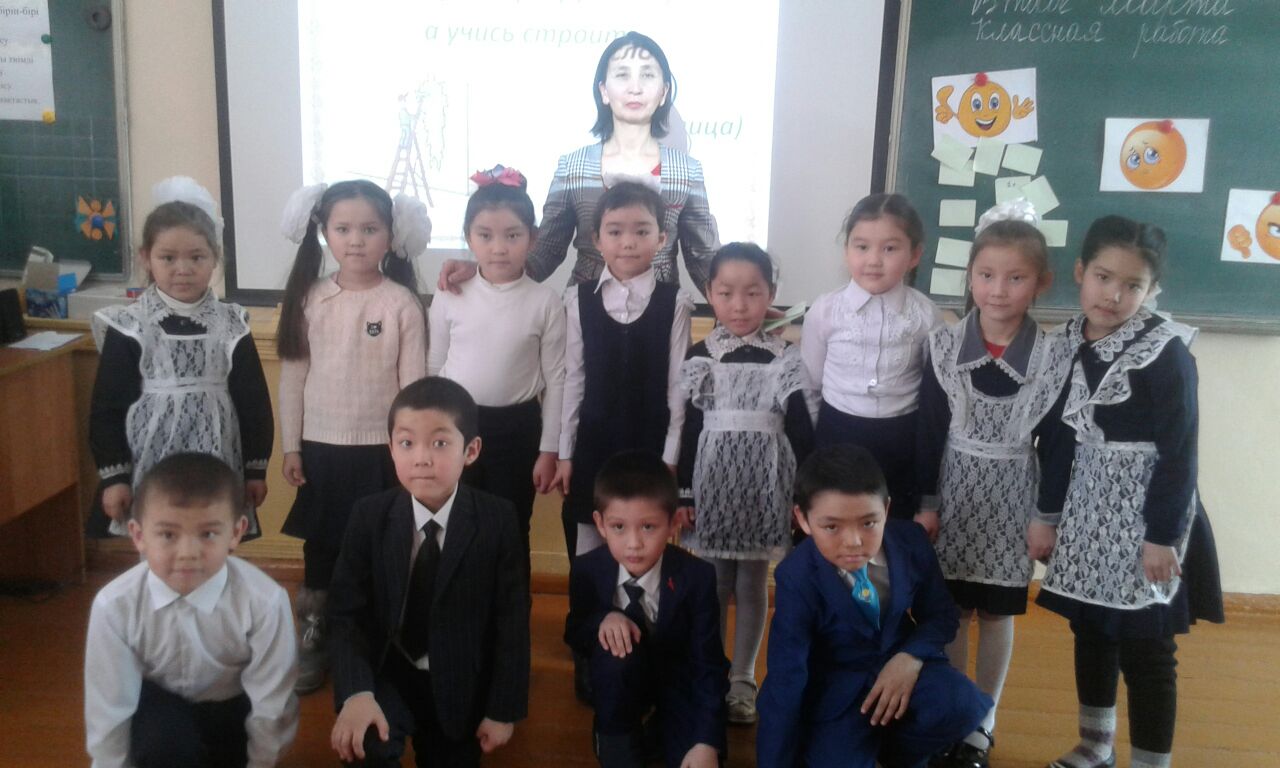 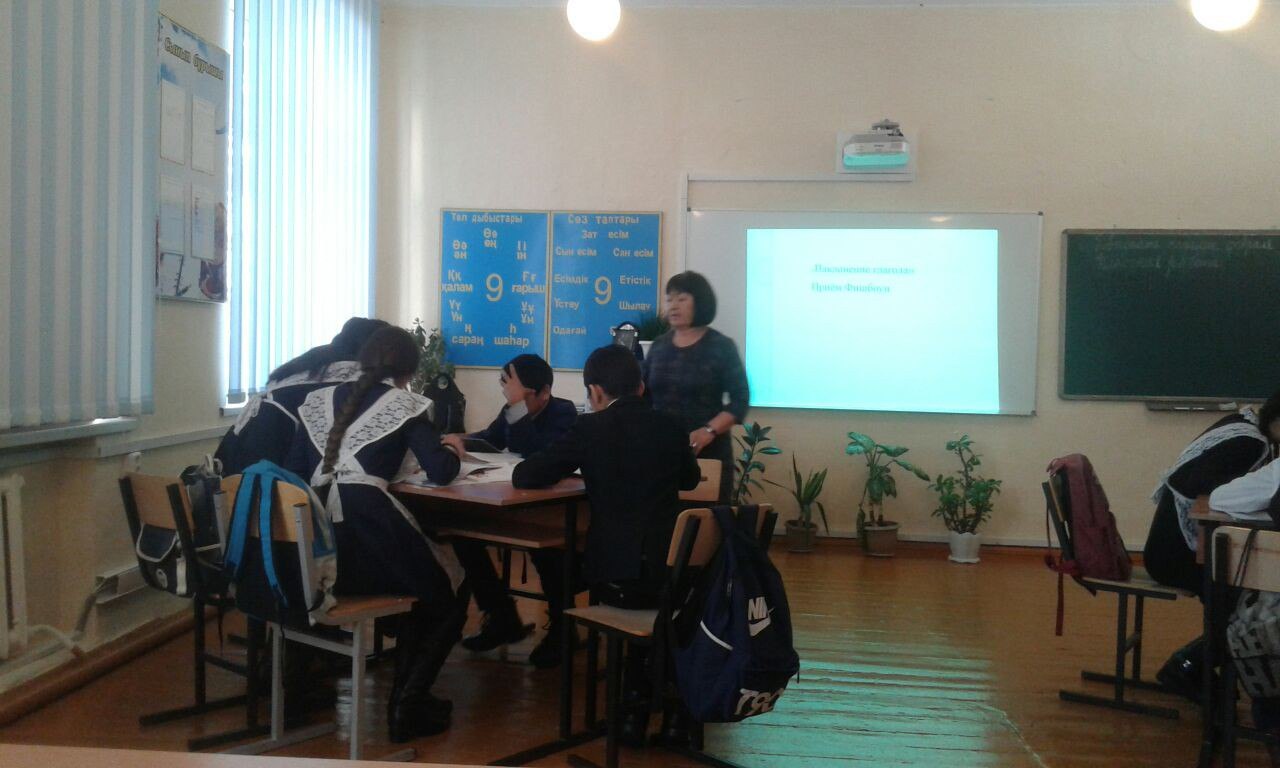 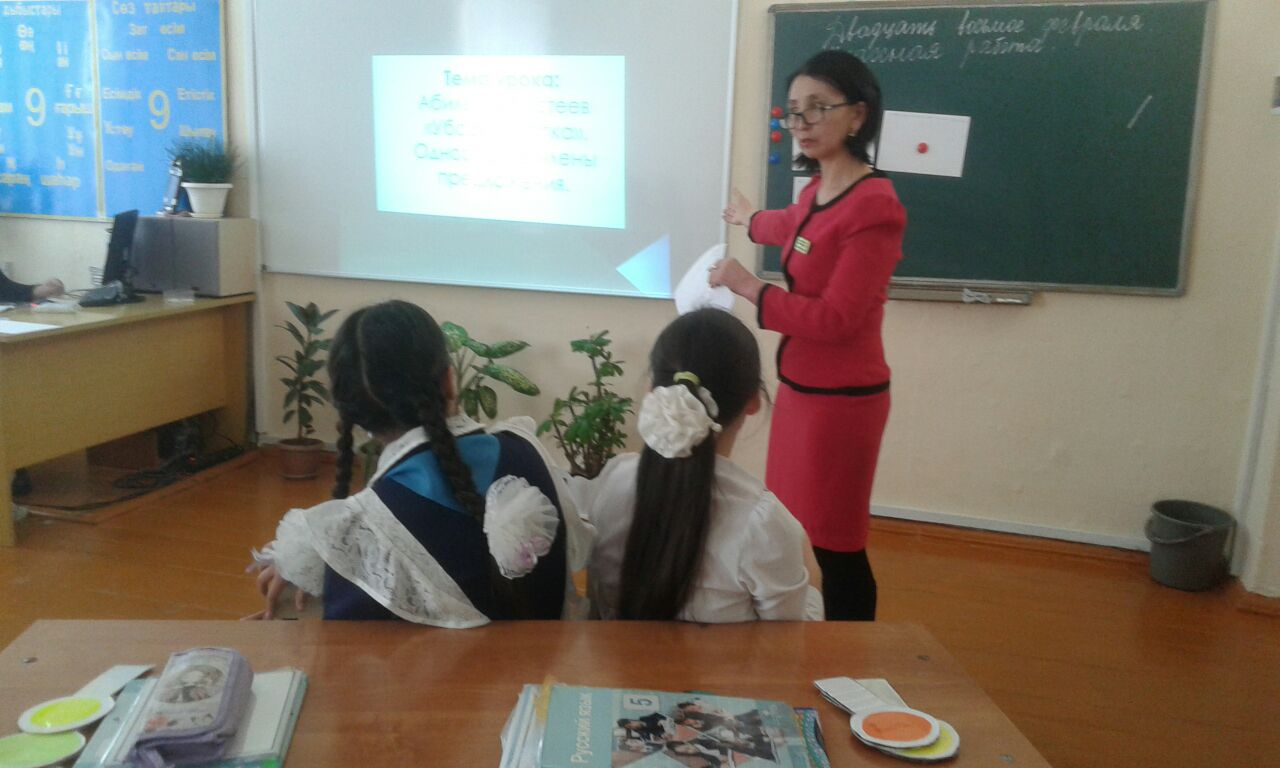 